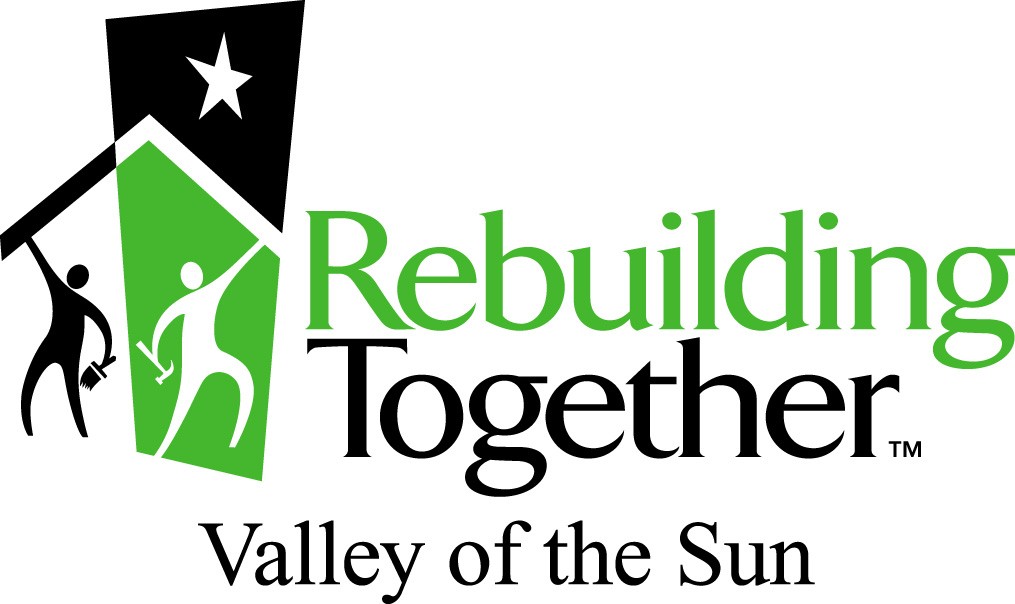 HOME SAFETY SERVICES Rebuilding Together Valley of the Sun believes safe homes are key to healthy living and successful families. Working at the critical intersection of health and housing, we provide free safety modifications for low-income seniors, veterans and disabled individuals. Our work preserves healthy, safe, and affordable housing, facilitates comfortable aging-in-place, and enhances quality of life.To apply for services, please submit the following:3-Page ApplicationGross Income Verification Documents for each household member(include as attachments)  Required income verification documents are:  Copies of previous three months’ bank statementsCopy of previous year’s income tax return-AND- one of the following:Copy of social security or disability award/determination letter, orCopy of three most recent payroll check stubsPlease black out social security numbers and account numbers.Three sources of income verification MUST be included with your application.Return applications via mail, fax or email toRebuilding Together Valley of the Sun1826 W. Broadway Rd., Ste. 16Mesa, AZ 85202Phone: 480-774-0237info@rtvos.orgwww.rtvos.org      HOME SAFETY/FALL PREVENTION APPLICATIONPlease check one:      Mr.              Mrs.             Ms.          Today's date: _________________________________First Name:  _________________________________   Last Name:  ________________________________________Address:  ____________________________________________   City: _____________________________________Zip Code:  ___________ Date of Birth:  _______/_______/________   Home phone: (______) ___________________Cell Phone: (_____) ______________________ Email: __________________________________________Are you a Veteran?  _______________     Widow of a Veteran? _______________Emergency Contact Name & Number: ____________________________________________________________	Are you filling out this application for someone else? Yes____		No, I am the applicant_____If yes, what is your relationship to the applicant_______________________________________________If yes, please put the names and numbers of the individuals we should contact regarding the application Are you receiving any services (such as home health, have a caregiver, meals on wheels, etc.)? If so, please list name of service and frequency?_______________________________________________________________________________________________What is the best method to reach you? (Please circle one) Email 			Phone 			 Mail			Other___________Please list your height________ and weight________PROPERTY INFORMATIONDo you own this home?Yes  No    Is this a mobile home? Yes  No  In what YEAR was this home built? _____      Race, Please CIRCLE oneWhite							Black/African American			Asian		American Indian/Alaskan Native		Native Hawaiian/Other Pacific Islander		Asian and WhiteAmerican Indian/Alaskan Native & White	Am. Indian/Alaskan Native and Black	Black/African AmericanBlack/African American and White		Other Multi-Racial			Prefer not to answer	Ethnicity:  Please CIRCLE oneHispanic/Latino					Non-Hispanic/Latino			Prefer not to answerRebuilding Together will not deny any services to people on the grounds of ethnicity, color, religion, national origin, gender or personal lifestyle.INCOME           How many people live in your home? ______ Adults		_____ ChildrenInclude income from all adults living in the home.Amount of Gross Income			Source of Income (for example, SSI, pension, wages, etc.)$_________________________/year		_____________________________________________$_________________________/year		_____________________________________________Total Gross Income $_________________________/yearPLEASE NOTE: Submission of application does not guarantee service. Service fees may apply to those with incomes above 80% of the median. Program waitlist ranges from 4 weeks to 12 months, depending on program.I/We certify that the above information is true and correct to the best of my/our knowledge.  I/We realize that failure to provide all information requested could result in our application being invalid.  I/We authorize RTVOS to check any references necessary to complete the processing of this application for the purpose of receiving housing rehabilitation through Rebuilding Together Valley of the Sun.  I/We also understand that any information received will be kept confidential and will be used strictly for determining my/our eligibility for this program.Signature(s) of Homeowner(s)										Date										DateNEEDS ASSESSMENTDo you use a wheelchair?	Yes___		No___If yes, what type of wheelchair do you use? (Circle all that apply)	    Manual	 Power	         Scooter or Other_____________Can you transfer to/from wheelchair without assistance? Yes___ 	No___Do you use a walker? 		Yes___		No___Do you use a cane?		Yes___		No___Safety/Accessibility/Disabilities: On a scale of 1-5, rate how you complete the following tasks using the scale below. Please circle one. (1- Unable to do independently,  2- Needs assistance most of the time,  3- Uses assistive device,  4- Occasionally needs help,   5- No assistance needed). Can you get in and out of the tub/shower?	1	2			3		4		5Can you use steps/stairs?		1	2			3		4		5Can you get on and off the toilet?		1	2			3		4		5Can you get in and out of bed?		1	2			3		4		5Can you stand from a sitting position? 		1	2			3		4		5How many times have you fallen at home in the last 6 months? 0___	1-3 ___	      More than 3____If yes, where have your falls occurred? ______________________________________________________________________________________If yes, have you ever fallen at nighttime? Yes___		No___In the last three weeks, how many times did you leave your home? 0-2 ___    3-6___ 7-10 ____   More than 10____Are you currently still driving? Yes____	No___Please check if you have any of the following: 	Low Vision ____	Low Hearing _____		Arthritis_____ 		Neuropathy _____	Stroke _____	Amputee_____		TBI _____		Fractures_______		Other health concerns_______________________________________________________How many smoke/fire detectors are there in your home?   ________________How many carbon monoxide detectors are there in your home? ___________Does anyone in the home have asthma? Yes ___ No ___SAFETY MODIFICATION LIST – check what is desired□ Bathroom grab bars			□	Toilet assistance (seat or handles)□ Tub transfer bench 			□ Raised toilet seat□ Hand-held shower sprayer		□ Toilet side handles□ Anti-skid safety mat			□	Bathing seat□ Bed Cane/Rail 			□ Smoke detectors □ Nightlights  □ Ramp into home needed (priority given to people who can no longer easily get in/out of home)(NOTE: We are unable to provide ramps inside homes or into sunken rooms.)	If you checked Ramp needed, please answer the following questions:Are there stairs leading to your home? Yes_____	No____If yes, please list how many steps? ____________What material are your steps made of? ___________________________________________________What entrance do you move most frequently? ______________________________________________